ROZPOČET       ZŠ Majakovského	plocha střech   4605 m2Živičné krytiny	128 145,00 KčKonstrukce klempířské	28 350,00 Kč                                                                                                                                                             XXXXXXXXXXXXXXXXXXXXXXXXXXXXXXXXXXXXXXXXXXXXXXXXXXXXXXXXXXXXXXXXXXXX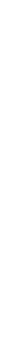 PopisMJMnožství celkemCena jednotkováCena celkem rozpočet1D+M lokální oprava krytiny kontrola střech vč. vtokům24 605,00021,00 Kč96 705,00 Kč2Hydroizolační pás z SBS modifikovaného asfaltu s nosnou vložkou z polyesterové rohože a s hrubozrnným břidličným posypem , kotevní prvky, detaily , tmely střešní , m2120,000262,00 Kč31 440,00 Kč3D+M klempířských výrobků plech lakovaný Fezn 25 um , kloboučky, lišty , vtok titz 1 ks , PVC vtok 80/600 1 ks , PVC hlavice 110 = 3 ks , PVC hlavice 75 = 2 ks , vč.dodávky 4 tab.Oprava svod 1 ks , PU lepidelsouborsoubor128 350,00 Kč28 350,00 Kč28 350,00 KčPřesun hmot, sutě, odvoz a likidace   Přesun hmot, sutě, odvoz a likidace   6 750,00 Kč6 750,00 Kč5Vnitrostaveništní doprava , přesuny materiálu a režie   souborsoubor14 600,00 Kč4 600,00 Kč4 600,00 Kč6Odvoz suti a lividace   souborsoubor12 150,00 Kč2 150,00 Kč2 150,00 KčCelkem  cena bez DPHCelkem  cena bez DPHCelkem  cena bez DPHCelkem  cena bez DPH163 245,00 Kč163 245,00 Kč163 245,00 Kč163 245,00 KčDPH 21% DPH 21% DPH 21% DPH 21% 34 281,45 Kč34 281,45 Kč34 281,45 Kč34 281,45 KčCENA CELKEM S DPHCENA CELKEM S DPHCENA CELKEM S DPHCENA CELKEM S DPH197 526,45 Kč197 526,45 Kč197 526,45 Kč197 526,45 Kč